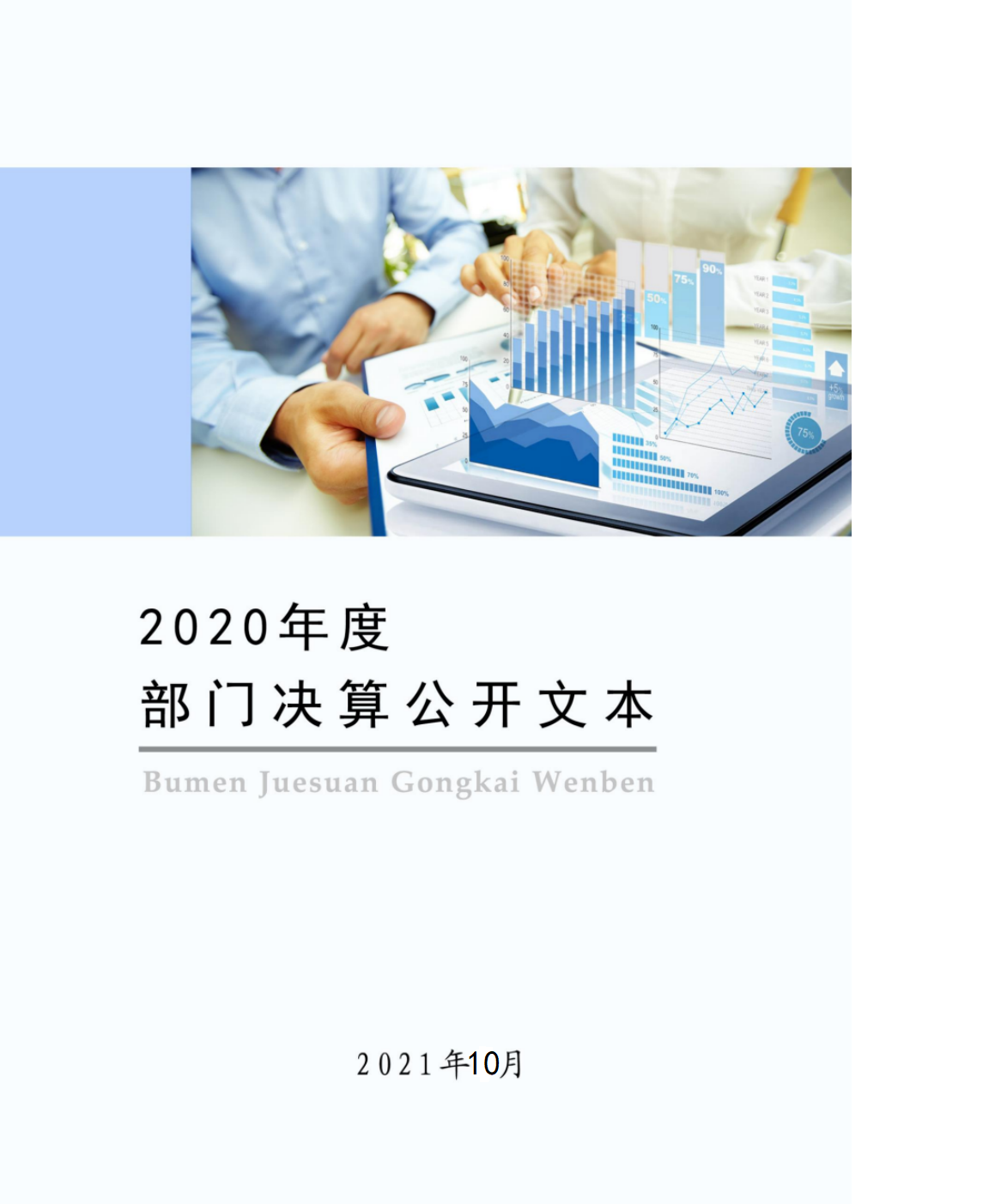 保定市满城区人民代表大会常务委员会2020年度部门决算公开文本二〇二一年九月目    录第一部分   部门概况一、部门职责二、机构设置第二部分2020年部门决算情况说明一、收入支出决算总体情况说明二、收入决算情况说明三、支出决算情况说明四、财政拨款收入支出决算总体情况说明五、一般公共预算“三公” 经费支出决算情况说明六、预算绩效情况说明七、机关运行经费情况八、政府采购情况九、国有资产占用情况十、其他需要说明的情况第三部分   名词解释第四部分 2020年度部门决算报表一、部门职责保定市满城区人民代表大会常务委员会机关设科级综合办事机构4个：办公室、法制室、代表工作室、财经室。（一）办公室的主要职责：    1、承担区人民代表大会和常务委员会及其它人大工作会议的筹备、会务工作；    2、负责人大常委会经济监督方面的具体工作，重点是对国民经济计划、财政预算草案、重大经济事项活动方案制定情况的审查和相关决议的落实督办工作。    3、负责联系政府的经济执法部门，搞好工作协调配合。    4、负责有关文件、领导讲话的起草、审核、文书处理、档案管理、印章管理和保密工作；    5、负责常委会会议、主任会议、党组会议决定事项，重要文件及领导批示的传达和督办；    6、负责人事任免的有关事宜；    7、负责组织对代表大会、常委会会议及人大工作进行宣传报道和信息工作；    8、承担常委会领导同志日常外事活动的具体事务，负责对外接待；    9、负责机关的财务、车辆、卫生、机关值班、安全保卫等行政后勤事务及离退休干部的服务工作；    10、负责区人大同全国、省、市人大和外县（市）人大联系事宜；    11、负责机关的党群工作和社会活动事宜；    12、负责人大常委会机关工作的部署、协调、落实工作；    13、承办领导交办的其它事项。  （二）法制室的主要职责：    1、根据常委会工作部署，及时调查了解有关国家、省法律、法规的贯彻执行情况；    2、围绕常委会有关议题，联系政府有关部门，听取汇报、调查研究，起草调查报告，拟定审议意见或决议决定；    3、对上级人大法律、法规草案，组织有关人员，召开征求意见座谈会，并按时间要求，整理汇总上报；    4、对一府两院的规章和规范性文件及乡镇人大的决议决定做好备案、审查和处理意见的起草工作；    5、承担常委会的执法检查，视察等活动的组织工作；    6、负责对普法工作进行督促检查；    7、负责对“一府两院”实施“两错”责任追究制工作进行监督检查；    8、负责人大常委会与法院、检察院及政府、民政、人事劳动和社会保障等社会事业行政管理部门的工作联系；    9、负责接待来信来访，向常委会领导报告来信来访中或到基层调查了解到的重要问题和提出的重要建议；    10、负责对有关法律法规的解释、询问和答复工作；    11、负责人大常委会机关的法律学习指导工作；    12、完成领导交办的其他工作。  （三）代表工作室的主要职责：    1、负责协助上级人大，搞好本级人大、指导乡镇人大的代表联络工作，收集人大代表议案，批评意见和建议；组织安排代表视察、检查、调查等活动，为代表履行职责提供服务；    2、做好代表议案批评意见和建议的督办及情况报告的起草工作；    3、总结和宣传代表的先进事迹，推广代表工作的先进经验；    4、负责办理代表资格审查委员会的有关工作；    5、负责代表的业务培训，为代表履行职责提供法律咨询，做好代表报刊发行工作，为代表学习提供方便；    6、指导乡镇人大开展工作；    7、负责与政府的农业、科技及文化、教育、卫生等行政执法部门的工作联系。    8、完成领导交办的其他工作。     （四）财经工作室的主要职责：    1、根据区人大常委会的决议、决定和主任会议的工作部署进行调查研究，并负责向人大常委会和主任会议提供情况和资料；   2、 调查研究区政府对有关财经、农经方面的法律、法规的贯彻执行情况，并负责向人大常委会或主任会议提出报告和建议；   3、调研全区财经、农经方面的重大事项，并负责向人大常委会或主任会议汇报；   4、督促和协调有关部门做好财经、农经方面的法律、法规的宣传和贯彻实施、承办上级人大常委会交办的有关财经、农经方面的法律、法规修改意见的征求工作；   5、组织开展有关的视察、执法检查活动，负责起草与财经、农经工作有关的文件、讲话、计划、总结等材料；   6、负责为人大常委会领导提供有关财经、农经工作方面的信息和情况；二、机构设置从决算编报单位构成看，纳入2020 年度本部门决算汇编范围的独立核算单位（以下简称“单位”）共 1个，具体情况如下：一、收入支出决算总体情况说明 本部门2020年度收入总计311.01万元。与2019年度决算相比，收入减少26.88万元，减少7.96%，主要原因是本年未安排代表培训活动，减少了培训费收入。支出总计311.01万元。与2019年度决算相比，支出减少26.88万元，减少7.96%，主要原因是本年未安排代表培训活动，减少了培训费支出。二、收入决算情况说明本部门2020年度本年收入合计311.01万元，其中：财政拨款收入311.01万元，占100%。 事业收入0万元，占0%；经营收入0万元，占0%；其他收入0万元，占0%。三、支出决算情况说明本部门2020年度本年支出合计311.01万元，其中：基本支出258.40万元，占83.08%；项目支出52.61万元，占16.92%。经营支出0万元，占0%。 四、财政拨款收入支出决算总体情况说明（一）财政拨款收支与2019年度决算对比情况本部门2020年度形成的财政拨款收支均为一般公共预算财政拨款，其中本年收入311.01万元,比2019年度减少26.88万元，减少7.96%，主要原因是本年未安排代表培训活动，减少了培训费收入；本年支出总计311.01万元，与2019年度决算相比，支出减少26.88万元，减少7.96%，主要原因是本年未安排代表培训活动，减少了培训费支出。本部门2020年度财政拨款本年收入311.01万元,比2019年度减少26.88万元，减少7.96%，主要原因是本年未安排代表培训活动，减少了培训费收入；本年支出311.01万元，减少26.88万元，减少7.96%，主要原因是本年未安排代表培训活动，减少了培训费支出。具体情况如下：一般公共预算财政拨款本年收入311.01万元，比上年减少26.88万元，减少7.96%；主要原因是本年未安排代表培训活动，减少了培训费收入；本年支出311.01万元，比上年减少26.88万元，减少7.96%，主要原因是本年未安排代表培训活动，减少了培训费支出。（二）财政拨款收支与年初预算数对比情况本部门2020年度一般公共预算财政拨款收入311.01万元，完成年初预算的95.17%,比年初预算减少15.79万元，决算数小于预算数主要原因是减少了培训费收入；本年支出311.01万元，完成年初预算的95.17%,比年初预算减少15.79万元，决算数小于预算数主要原因是主要是减少了培训费支出并厉行节约，严格控制经费支出。财政拨款支出决算结构情况。2020 年度财政拨款支出311.01万元，主要用于以下方面：一般公共服务（类）支出255.85万元，占82.26%，；社会保障和就业（类）支出32.48万元，占10.44%；卫生健康类支出9.46万元，占3.04 %；住房保障（类）支出13.22万元，占4.25%。 （四）一般公共预算基本支出决算情况说明2020年度财政拨款基本支出258.40万元，其中：人员经费 230.91万元，主要包括基本工资、津贴补贴、奖金、机关事业单位基本养老保险缴费、职工基本医疗保险缴费、住房公积金、医疗费、其他社会保障缴费、其他工资福利支出、退休费、生活补助、奖励金、其他对个人和家庭的补助支出；公用经费27.50万元，主要包括办公费、邮电费、取暖费、物业管理费、差旅费、维修（护）费、会议费、培训费、公务接待费、委托业务费、公务用车运行维护费、其他交通费用、其他商品和服务支出、办公设备购置、专用设备购置。五、一般公共预算“三公” 经费支出决算情况说明本部门2020年度“三公”经费支出共计2.28万元，完成预算的19.00%,较预算减少9.72万元，降低81.00%，主要是认真贯彻落实中央八项规定精神和厉行节约要求，从严控制“三公”经费开支；较2019年度减少6.10万元，降低72.79%，主要是：从严控制车辆维修费支出。具体情况如下：（一）因公出国（境）费支出0万元。本本部门2020年因公出国（境）费支出0万元，完成预算的100%。因公出国（境）团组0个、共0人、参加其他单位组织的因公出国（境）团组0个、共0人，无本单位组织的出国（境）团组。因公出国（境）费支出较预算无变化。（二）公务用车购置及运行维护费支出2.28万元。本部门2020年度公务用车购置及运行维护费较预算减少9.72万元，降低81.00%,主要是认真贯彻落实中央八项规定精神和厉行节约要求，从严控制“三公”经费开支；较上年减少6.10万元，降低72.79%；主要是从严控制车辆维修费支出。其中：公务用车购置费：本部门2020年度公务用车购置量0辆，发生“公务用车购置”经费支出0万元。公务用车购置费支出较预算无变化；较上年无变化。公务用车运行维护费：本部门2020年度单位公务用车保有量4辆。公车运行维护费支出较预算减少9.72万元，降低81.00%,主要是认真贯彻落实中央八项规定精神和厉行节约要求，从严控制车辆维修费开支；较上年减少6.10万元，降低72.79%；主要是从严控制车辆维修费支出。（三）公务接待费支出0万元。本部门2020年公务接待费支出0万元。发生公务接待共0批次、0人次。公务接待费支出较预算持平主要是没有发生公务接待；较上年度减少0万元，降低0%,主要是2019年、2020年均未发生公务接待。六、预算绩效情况说明（一）预算绩效管理工作开展情况。根据预算绩效管理要求，本部门组织对2020年度项目支出全面开展绩效自评，其中，一般公共预算一级项目6个，涉及资金54.24万元，占一般公共预算项目支出总额的100%；无政府性基金预算项目。组织对6个一级项目开展了部门评价，涉及一般公共预算支出52.61万元。委托单位内控机构开展绩效评价，从评价情况来看，本部门6个项目均能按时、按质、按量完成。（二） 部门决算中项目绩效自评结果。本部门在今年部门决算公开中反映“区二届人大四次会议”项目等6个项目绩效自评结果。“人大官网维护费”项目自评综述：根据年初设定的绩效目标，“人大官网维护费”项目绩效自评得分为100分（绩效自评表附后）。全年预算数为5.00万元，执行数为5.00万元，完成预算的100%。项目绩效目标完成情况：一是完成网站日常维护工作；二是完成网站版面更新；三是进行信息及时上传，保证网页正常浏览。发现的主要问题及原因：无。下一步整改措施：无。（2）“建设云视频会议系统”项目绩效自评综述：根据年初设定的绩效目标，“建设云视频会议系统”项目绩效自评得分为100分（绩效自评表附后）。全年预算数为5.00万元，执行数为3.42万元，完成预算的68.40%。项目绩效目标完成情况：一是完成设备购置；二是确保设备投入正常使用，保证会议效果。发现的主要问题及原因：无。下一步整改措施：无。（3）“建设代表联络站”项目绩效自评综述：根据年初设定的绩效目标，“建设代表联络站”项目绩效自评得分为100分（绩效自评表附后）。全年预算数为10.00万元，执行数为9.96万元，完成预算的99.60%。项目绩效目标完成情况：一是建成16个代表之家，保证验收合格。二是加强代表之家日常管理，保证代表参政、议政、监督活动的正常开展。发现的主要问题及原因：无。下一步整改措施：无。（4）“预算联网网费”项目绩效自评综述：根据年初设定的绩效目标，“预算联网网费”项目绩效自评得分为100分（绩效自评表附后）。全年预算数为0.24万元，执行数为0.24万元，完成预算的100%。项目绩效目标完成情况：及时支付联网网费，保证网络运行正常。发现的主要问题及原因：无。下一步整改措施：无。（5）“房屋改建维修经费”项目绩效自评综述：根据年初设定的绩效目标，“房屋改建维修经费”项目绩效自评得分为100分（绩效自评表附后）。全年预算数为4.00万元，执行数为4.00万元，完成预算的100%。项目绩效目标完成情况：一是及时支付资金，确保工期按期完成。二是保证工期验收合格，消除隐患。发现的主要问题及原因：无。下一步整改措施：无。（6）“区二届人大四次会议” 项目绩效自评综述：根据年初设定的绩效目标，“区二届人大四次会议” 项目绩效自评得分为100分（绩效自评表附后）。全年预算数为30.00万元，执行数为29.99万元，完成预算的99.97%。项目绩效目标完成情况：一是会前安排会议场地、代表食宿、打印会议文件、制作相关证件等；二是会中确保各项议程顺利进行；三是会后及时支付会议经费。具体绩效自评表如下：（三）财政评价项目绩效评价结果无七、机关运行经费情况本部门2020年度机关运行经费支出27.50万元，比2019年度减少77.70万元，降低73.86%。主要原因一是节约开支，厉行节俭。二是支出口径较上年相比有所调整。八、政府采购情况本部门2020年度政府采购支出总额0万元，从采购类型来看，政府采购货物支出0万元、政府采购工程支出0万元、政府采购服务支出0万元。授予中小企业合同金0万元，占政府采购支出总额的0%，其中授予小微企业合同金额0万元，占政府采购支出总额的 0%。九、国有资产占用情况截至2020年12月31日，本部门共有车辆1辆，与上年相比无增减。主要领导干部用车1辆；单位价值50万元以上通用设备0台（套），与上年相比无变化；单位价值100万元以上专用设备0台（套），与上年相比无变化。十、其他需要说明的情况1. 本部门2020年度无收支及结转结余情况。故《政府性基金预算财政拨款收入支出决算表》、《政府性基金预算财政拨款收入支出决算表》以空表列示。2. 由于决算公开表格中金额数值应当保留两位小数，公开数据为四舍五入计算结果，个别数据合计项与分项之和存在小数点后差额，特此说明。3.本部门公务用车运行费预算和决算是按4辆公务车安排的，而固定资产车辆保有量为1辆，其它为外单位调剂给本部门的。（一）财政拨款收入：本年度从本级财政部门取得的财政拨款，包括一般公共预算财政拨款和政府性基金预算财政拨款。（二）事业收入：指事业单位开展专业业务活动及辅助活动所取得的收入。（三）其他收入：指除上述“财政拨款收入”“事业收入”“经营收入”等以外的收入。（四）年初结转和结余：指以前年度尚未完成、结转到本年仍按原规定用途继续使用的资金，或项目已完成等产生的结余资金。（五）结余分配：指事业单位按照事业单位会计制度的规定从非财政补助结余中分配的事业基金和职工福利基金等。（六）年末结转和结余：指单位按有关规定结转到下年或以后年度继续使用的资金，或项目已完成等产生的结余资金。（七）基本支出：填列单位为保障机构正常运转、完成日常工作任务而发生的各项支出。（八）项目支出：填列单位为完成特定的行政工作任务或事业发展目标，在基本支出之外发生的各项支出（九）基本建设支出：填列由本级发展与改革部门集中安排的用于购置固定资产、战略性和应急性储备、土地和无形资产，以及购建基础设施、大型修缮所发生的一般公共预算财政拨款支出和政府性基金预算财政拨款支出，不包括财政专户管理资金以及各类拼盘自筹资金等。（十）其他资本性支出：填列由各级非发展与改革部门集中安排的用于购置固定资产、战备性和应急性储备、土地和无形资产，以及购建基础设施、大型修缮和财政支持企业更新改造所发生的支出。（十一）“三公”经费：指部门用财政拨款安排的因公出国（境）费、公务用车购置及运行费和公务接待费。其中，因公出国（境）费反映单位公务出国（境）的国际旅费、国外城市间交通费、住宿费、伙食费、培训费、公杂费等支出；公务用车购置及运行费反映单位公务用车购置支出（含车辆购置税、牌照费）及按规定保留的公务用车燃料费、维修费、过桥过路费、保险费、安全奖励费用等支出；公务接待费反映单位按规定开支的各类公务接待（含外宾接待）支出。（十二）其他交通费用：填列单位除公务用车运行维护费以外的其他交通费用。如公务交通补贴、租车费用、出租车费用，飞机、船舶等燃料费、维修费、保险费等。（十三）公务用车购置：填列单位公务用车车辆购置支出（含车辆购置税、牌照费）。（十四）其他交通工具购置：填列单位除公务用车外的其他各类交通工具（如船舶、飞机等）购置支出（含车辆购置税、牌照费）。（十五）机关运行经费：指为保障行政单位（包括参照公务员法管理的事业单位）运行用于购买货物和服务的各项资金，包括办公及印刷费、邮电费、差旅费、会议费、福利费、日常维修费、专用材料以及一般设备购置费、办公用房水电费、办公用房取暖费、办公用房物业管理费、公务用车运行维护费以及其他费用。（十六）经费形式:按照经费来源，可分为财政拨款、财政性资金基本保证、财政性资金定额或定项补助、财政性资金零补助四类。注：本表反映部门本年度“三公”经费支出预决算情况。其中：预算数为“三公”经费全年预算数，反映按规定程序调整后的预算数；决算数是包括当年一般公共预算财政拨款和以前年度结转资金安排的实际支出。											注：本表反映部门本年度政府性基金预算财政拨款收入、支出及结转结余情况。本部门本年度无相关收入支出情况，空表列示。注：本表反映部门本年度国有资本经营预算财政拨款收入、支出及结转结余情况。本部门本年度无相关收入支出情况，空表列示。序号单位名称单位基本性质经费形式1保定市满城区人民代表大会常务委员会行政单位财政拨款部门名称项目名称资金数额（万元）11月底绩效目标实现程度（%）预计年底绩效目标实现情况预计年底绩效目标实现情况预计年底绩效目标实现情况部门名称项目名称资金数额（万元）11月底绩效目标实现程度（%）能实现不能完全实现差距较大区人大常委会人大官网维护费5100√区人大常委会建设云视频会议系统5100√区人大常委会建设代表联络站10100√区人大常委会区二届人大四次会议30100√区人大常委会预算联网网费0.24100√区人大常委会房屋改建维修经费4100√收入支出决算总表收入支出决算总表收入支出决算总表收入支出决算总表收入支出决算总表收入支出决算总表收入支出决算总表公开01表公开01表公开01表部门：保定市满城区人民代表大会常务委员会部门：保定市满城区人民代表大会常务委员会金额单位：万元金额单位：万元金额单位：万元收入收入收入收入支出支出支出项目行次行次金额项目行次金额栏次1栏次2一、一般公共预算财政拨款收入11311.01　一、一般公共服务支出29255.85二、政府性基金预算财政拨款收入22二、外交支出30三、上级补助收入33三、国防支出31四、事业收入44四、公共安全支出32五、经营收入55五、教育支出33六、附属单位上缴收入66六、科学技术支出34七、其他收入77七、文化旅游体育与传媒支出3588八、社会保障和就业支出3632.4899九、卫生健康支出379.461010十、节能环保支出381111十一、城乡社区支出391212十二、农林水支出401313十三、交通运输支出411414十四、资源勘探信息等支出421515十五、商业服务业等支出431616十六、金融支出441717十七、援助其他地区支出451818十八、自然资源海洋气象等支出4613.221919十九、住房保障支出472020二十、粮油物资储备支出482121二十一、灾害防治及应急管理支出492222二十二、其他支出502323二十四、债务付息支出51本年收入合计2424311.01　本年支出合计52311.01用事业基金弥补收支差额2525结余分配53年初结转和结余2626年末结转和结余54272755总计2828311.01　总计56311.01注：本表反映部门本年度的总收支和年末结转结余情况。注：本表反映部门本年度的总收支和年末结转结余情况。注：本表反映部门本年度的总收支和年末结转结余情况。注：本表反映部门本年度的总收支和年末结转结余情况。注：本表反映部门本年度的总收支和年末结转结余情况。注：本表反映部门本年度的总收支和年末结转结余情况。注：本表反映部门本年度的总收支和年末结转结余情况。收入决算表收入决算表收入决算表收入决算表收入决算表收入决算表收入决算表收入决算表收入决算表收入决算表收入决算表收入决算表收入决算表收入决算表收入决算表收入决算表收入决算表公开02表公开02表公开02表部门：保定市满城区人民代表大会常务委员会部门：保定市满城区人民代表大会常务委员会部门：保定市满城区人民代表大会常务委员会部门：保定市满城区人民代表大会常务委员会部门：保定市满城区人民代表大会常务委员会部门：保定市满城区人民代表大会常务委员会部门：保定市满城区人民代表大会常务委员会部门：保定市满城区人民代表大会常务委员会部门：保定市满城区人民代表大会常务委员会部门：保定市满城区人民代表大会常务委员会部门：保定市满城区人民代表大会常务委员会金额单位：万元金额单位：万元金额单位：万元金额单位：万元项目项目项目项目项目项目项目本年收入合计财政拨款收入财政拨款收入上级补助收入事业收入事业收入经营收入附属单位上缴收入附属单位上缴收入其他收入功能分类科目编码科目名称科目名称科目名称科目名称科目名称科目名称本年收入合计财政拨款收入财政拨款收入上级补助收入事业收入事业收入经营收入附属单位上缴收入附属单位上缴收入其他收入功能分类科目编码科目名称科目名称科目名称科目名称科目名称科目名称本年收入合计财政拨款收入财政拨款收入上级补助收入事业收入事业收入经营收入附属单位上缴收入附属单位上缴收入其他收入功能分类科目编码科目名称科目名称科目名称科目名称科目名称科目名称本年收入合计财政拨款收入财政拨款收入上级补助收入事业收入事业收入经营收入附属单位上缴收入附属单位上缴收入其他收入栏次栏次栏次栏次栏次栏次栏次1223445667合计合计合计合计合计合计合计311.01311.01311.01201一般公共服务支出一般公共服务支出一般公共服务支出一般公共服务支出一般公共服务支出一般公共服务支出255.85255.85255.8520101人大事务人大事务人大事务人大事务人大事务人大事务255.85255.85255.852010101行政运行行政运行行政运行行政运行行政运行行政运行203.24203.24203.242010102一般行政管理事务一般行政管理事务一般行政管理事务一般行政管理事务一般行政管理事务一般行政管理事务17.6217.6217.622010104人大会议人大会议人大会议人大会议人大会议人大会议29.9929.9929.992010106人大监督人大监督人大监督人大监督人大监督人大监督5.005.005.00208社会保障和就业支出社会保障和就业支出社会保障和就业支出社会保障和就业支出社会保障和就业支出社会保障和就业支出32.4832.4832.4820805行政事业单位养老支出行政事业单位养老支出行政事业单位养老支出行政事业单位养老支出行政事业单位养老支出行政事业单位养老支出32.4832.4832.482080505机关事业单位基本养老保险缴费支出机关事业单位基本养老保险缴费支出机关事业单位基本养老保险缴费支出机关事业单位基本养老保险缴费支出机关事业单位基本养老保险缴费支出机关事业单位基本养老保险缴费支出26.6726.6726.672080506机关事业单位职业年金缴费支出机关事业单位职业年金缴费支出机关事业单位职业年金缴费支出机关事业单位职业年金缴费支出机关事业单位职业年金缴费支出机关事业单位职业年金缴费支出5.815.815.81210卫生健康支出卫生健康支出卫生健康支出卫生健康支出卫生健康支出卫生健康支出9.469.469.4621011行政事业单位医疗行政事业单位医疗行政事业单位医疗行政事业单位医疗行政事业单位医疗行政事业单位医疗9.469.469.462101101行政单位医疗行政单位医疗行政单位医疗行政单位医疗行政单位医疗行政单位医疗9.469.469.46221住房保障支出住房保障支出住房保障支出住房保障支出住房保障支出住房保障支出13.2213.2213.2222102住房改革支出住房改革支出住房改革支出住房改革支出住房改革支出住房改革支出13.2213.2213.222210201住房公积金住房公积金住房公积金住房公积金住房公积金住房公积金13.2213.2213.22注：本表反映部门本年度取得的各项收入情况。注：本表反映部门本年度取得的各项收入情况。注：本表反映部门本年度取得的各项收入情况。注：本表反映部门本年度取得的各项收入情况。注：本表反映部门本年度取得的各项收入情况。注：本表反映部门本年度取得的各项收入情况。注：本表反映部门本年度取得的各项收入情况。注：本表反映部门本年度取得的各项收入情况。注：本表反映部门本年度取得的各项收入情况。注：本表反映部门本年度取得的各项收入情况。注：本表反映部门本年度取得的各项收入情况。注：本表反映部门本年度取得的各项收入情况。注：本表反映部门本年度取得的各项收入情况。注：本表反映部门本年度取得的各项收入情况。注：本表反映部门本年度取得的各项收入情况。注：本表反映部门本年度取得的各项收入情况。注：本表反映部门本年度取得的各项收入情况。支出决算表支出决算表支出决算表支出决算表支出决算表支出决算表支出决算表支出决算表支出决算表支出决算表支出决算表支出决算表支出决算表支出决算表支出决算表支出决算表支出决算表公开03表部门：部门：保定市满城区人民代表大会常务委员会保定市满城区人民代表大会常务委员会保定市满城区人民代表大会常务委员会保定市满城区人民代表大会常务委员会保定市满城区人民代表大会常务委员会保定市满城区人民代表大会常务委员会金额单位：万元金额单位：万元项目项目项目项目项目项目项目本年支出合计基本支出项目支出项目支出项目支出上缴上级支出上缴上级支出上缴上级支出经营支出对附属单位补助支出功能分类科目编码功能分类科目编码功能分类科目编码功能分类科目编码科目名称科目名称科目名称本年支出合计基本支出项目支出项目支出项目支出上缴上级支出上缴上级支出上缴上级支出经营支出对附属单位补助支出功能分类科目编码功能分类科目编码功能分类科目编码功能分类科目编码科目名称科目名称科目名称本年支出合计基本支出项目支出项目支出项目支出上缴上级支出上缴上级支出上缴上级支出经营支出对附属单位补助支出功能分类科目编码功能分类科目编码功能分类科目编码功能分类科目编码科目名称科目名称科目名称本年支出合计基本支出项目支出项目支出项目支出上缴上级支出上缴上级支出上缴上级支出经营支出对附属单位补助支出栏次栏次栏次栏次栏次栏次栏次1233344456合计合计合计合计合计合计合计311.01258.4052.6152.6152.61201201201201一般公共服务支出一般公共服务支出一般公共服务支出255.85203.2452.6152.6152.6120101201012010120101人大事务人大事务人大事务255.85203.2452.6152.6152.612010101201010120101012010101行政运行行政运行行政运行203.24203.242010102201010220101022010102一般行政管理事务一般行政管理事务一般行政管理事务17.6217.6217.6217.622010104201010420101042010104人大会议人大会议人大会议29.9929.9929.9929.992010106201010620101062010106人大监督人大监督人大监督5.005.005.005.00208208208208社会保障和就业支出社会保障和就业支出社会保障和就业支出32.4832.4820805208052080520805行政事业单位养老支出行政事业单位养老支出行政事业单位养老支出32.4832.482080505208050520805052080505机关事业单位基本养老保险缴费支出机关事业单位基本养老保险缴费支出机关事业单位基本养老保险缴费支出26.6726.672080506208050620805062080506机关事业单位职业年金缴费支出机关事业单位职业年金缴费支出机关事业单位职业年金缴费支出5.815.81210210210210卫生健康支出卫生健康支出卫生健康支出9.469.4621011210112101121011行政事业单位医疗行政事业单位医疗行政事业单位医疗9.469.462101101210110121011012101101行政单位医疗行政单位医疗行政单位医疗9.469.46221221221221住房保障支出住房保障支出住房保障支出13.2213.2222102221022210222102住房改革支出住房改革支出住房改革支出13.2213.222210201221020122102012210201住房公积金住房公积金住房公积金13.2213.22注：本表反映部门本年度各项支出情况。注：本表反映部门本年度各项支出情况。注：本表反映部门本年度各项支出情况。注：本表反映部门本年度各项支出情况。注：本表反映部门本年度各项支出情况。注：本表反映部门本年度各项支出情况。注：本表反映部门本年度各项支出情况。注：本表反映部门本年度各项支出情况。注：本表反映部门本年度各项支出情况。注：本表反映部门本年度各项支出情况。注：本表反映部门本年度各项支出情况。注：本表反映部门本年度各项支出情况。注：本表反映部门本年度各项支出情况。注：本表反映部门本年度各项支出情况。注：本表反映部门本年度各项支出情况。注：本表反映部门本年度各项支出情况。注：本表反映部门本年度各项支出情况。财政拨款收入支出决算总表财政拨款收入支出决算总表财政拨款收入支出决算总表财政拨款收入支出决算总表财政拨款收入支出决算总表财政拨款收入支出决算总表财政拨款收入支出决算总表一般公共预算财政拨款支出决算表一般公共预算财政拨款支出决算表一般公共预算财政拨款支出决算表一般公共预算财政拨款支出决算表一般公共预算财政拨款支出决算表一般公共预算财政拨款支出决算表一般公共预算财政拨款支出决算表一般公共预算财政拨款支出决算表公开05表公开05表公开05表部门：保定市满城区人民代表大会常务委员会部门：保定市满城区人民代表大会常务委员会部门：保定市满城区人民代表大会常务委员会部门：保定市满城区人民代表大会常务委员会部门：保定市满城区人民代表大会常务委员会金额单位：万元金额单位：万元金额单位：万元项目项目项目项目本年支出本年支出本年支出本年支出功能分类科目编码功能分类科目编码功能分类科目编码科目名称小计基本支出项目支出项目支出功能分类科目编码功能分类科目编码功能分类科目编码科目名称小计基本支出项目支出项目支出功能分类科目编码功能分类科目编码功能分类科目编码科目名称小计基本支出项目支出项目支出栏次栏次栏次栏次1233合计合计合计合计311.01258.4052.6152.61201201201一般公共服务支出255.85247.5552.6152.61201012010120101人大事务255.85247.5552.6152.61201010120101012010101行政运行203.24203.24201010220101022010102一般行政管理事务17.6217.6217.62201010420101042010104人大会议29.9929.9929.99201010620101062010106人大监督5.005.005.00208208208社会保障和就业支出208052080520805行政事业单位养老支出32.4832.48208050520805052080505机关事业单位基本养老保险缴费支出32.4832.48208050620805062080506机关事业单位职业年金缴费支出26.6726.67210210210卫生健康支出9.469.46210112101121011行政事业单位医疗9.499.49210110121011012101101行政单位医疗9.469.46221221221住房保障支出13.2213.22221022210222102住房改革支出13.2213.22221020122102012210201住房公积金13.2213.22一般公共预算财政拨款基本支出决算表一般公共预算财政拨款基本支出决算表一般公共预算财政拨款基本支出决算表一般公共预算财政拨款基本支出决算表一般公共预算财政拨款基本支出决算表一般公共预算财政拨款基本支出决算表一般公共预算财政拨款基本支出决算表一般公共预算财政拨款基本支出决算表一般公共预算财政拨款基本支出决算表公开06表公开06表部门：保定市满城区人民代表大会常务委员会部门：保定市满城区人民代表大会常务委员会部门：保定市满城区人民代表大会常务委员会金额单位：万元金额单位：万元人员经费人员经费人员经费公用经费公用经费公用经费公用经费公用经费公用经费科目编码科目名称决算数科目编码科目名称决算数科目编码科目名称决算数科目编码科目名称决算数科目编码科目名称决算数科目编码科目名称决算数301工资福利支出219.28302商品和服务支出27.50307债务利息及费用支出30101  基本工资137.2130201  办公费1.3830701  国内债务付息30102  津贴补贴15.7330202  印刷费30702  国外债务付息30103  奖金8.3130203  咨询费310资本性支出30106  伙食补助费30204  手续费31001  房屋建筑物购建30107  绩效工资30205  水费31002  办公设备购置30108  机关事业单位基本养老保险缴费28.6130206  电费31003  专用设备购置30109  职业年金缴费5.8130207  邮电费9.5431005  基础设施建设30110  职工基本医疗保险缴费9.6830208  取暖费31006  大型修缮30111  公务员医疗补助缴费30209  物业管理费31007  信息网络及软件购置更新30112  其他社会保障缴费30211  差旅费0.1331008  物资储备30113  住房公积金13.2230212  因公出国（境）费用31009  土地补偿30114  医疗费30213  维修（护）费31010  安置补助30199  其他工资福利支出0.7130214  租赁费31011  地上附着物和青苗补偿303对个人和家庭的补助11.6330215  会议费31012  拆迁补偿30301  离休费30216  培训费31013  公务用车购置30302  退休费8.16  公务接待费31019  其他交通工具购置30303  退职（役）费30218  专用材料费31021  文物和陈列品购置30304  抚恤金30224  被装购置费31022  无形资产购置30305  生活补助2.9030225  专用燃料费31099  其他资本性支出30306  救济费30226  劳务费399其他支出30307  医疗费补助30227  委托业务费39906  赠与30308  助学金30228  工会经费39907  国家赔偿费用支出30309  奖励金0.3230229  福利费39908对民间非营利组织和群众性自治组织补贴30310  个人农业生产补贴30231  公务用车运行维护费2.2839999  其他支出30399  其他对个人和家庭的补助0.2530239  其他交通费用13.6730240  税金及附加费用30299  其他商品和服务支出0.50人员经费合计人员经费合计230.91公用经费合计公用经费合计公用经费合计公用经费合计公用经费合计27.50一般公共预算财政拨款“三公”经费支出决算表一般公共预算财政拨款“三公”经费支出决算表一般公共预算财政拨款“三公”经费支出决算表一般公共预算财政拨款“三公”经费支出决算表一般公共预算财政拨款“三公”经费支出决算表一般公共预算财政拨款“三公”经费支出决算表公开07表部门：保定市满城区人民代表大会常务委员会部门：保定市满城区人民代表大会常务委员会部门：保定市满城区人民代表大会常务委员会金额单位：万元预算数预算数预算数预算数预算数预算数合计因公出国（境）费公务用车购置及运行费公务用车购置及运行费公务用车购置及运行费公务接待费合计因公出国（境）费小计公务用车购置费公务用车运行费公务接待费12345612.7512.0012.000.75决算数决算数决算数决算数决算数决算数合计因公出国（境）费公务用车购置及运行费公务用车购置及运行费公务用车购置及运行费公务接待费合计因公出国（境）费小计公务用车购置费公务用车运行费公务接待费7891011122.282.282.28政府性基金预算财政拨款收入支出决算表政府性基金预算财政拨款收入支出决算表政府性基金预算财政拨款收入支出决算表政府性基金预算财政拨款收入支出决算表政府性基金预算财政拨款收入支出决算表政府性基金预算财政拨款收入支出决算表政府性基金预算财政拨款收入支出决算表政府性基金预算财政拨款收入支出决算表政府性基金预算财政拨款收入支出决算表政府性基金预算财政拨款收入支出决算表公开08表公开08表部门：保定市满城区人民代表大会常务委员会保定市满城区人民代表大会常务委员会保定市满城区人民代表大会常务委员会保定市满城区人民代表大会常务委员会金额单位：万元金额单位：万元项目项目项目项目年初结转和结余本年收入本年支出本年支出本年支出年末结转和结余功能分类科目编码功能分类科目编码功能分类科目编码科目名称年初结转和结余本年收入小计基本支出项目支出年末结转和结余功能分类科目编码功能分类科目编码功能分类科目编码科目名称年初结转和结余本年收入小计基本支出项目支出年末结转和结余功能分类科目编码功能分类科目编码功能分类科目编码科目名称年初结转和结余本年收入小计基本支出项目支出年末结转和结余栏次栏次栏次栏次123456合计合计合计合计国有资本经营预算财政拨款支出决算表国有资本经营预算财政拨款支出决算表国有资本经营预算财政拨款支出决算表国有资本经营预算财政拨款支出决算表国有资本经营预算财政拨款支出决算表国有资本经营预算财政拨款支出决算表国有资本经营预算财政拨款支出决算表国有资本经营预算财政拨款支出决算表公开09表金额单位：万元公开09表金额单位：万元公开09表金额单位：万元公开09表金额单位：万元部门：保定市满城区人民代表大会常务委员会保定市满城区人民代表大会常务委员会保定市满城区人民代表大会常务委员会保定市满城区人民代表大会常务委员会公开09表金额单位：万元公开09表金额单位：万元公开09表金额单位：万元公开09表金额单位：万元科目科目科目科目本年支出本年支出本年支出本年支出功能分类科目编码功能分类科目编码科目名称科目名称小计小计基本支出项目支出栏次栏次栏次栏次1123合计合计合计合计